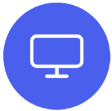 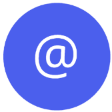 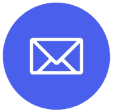 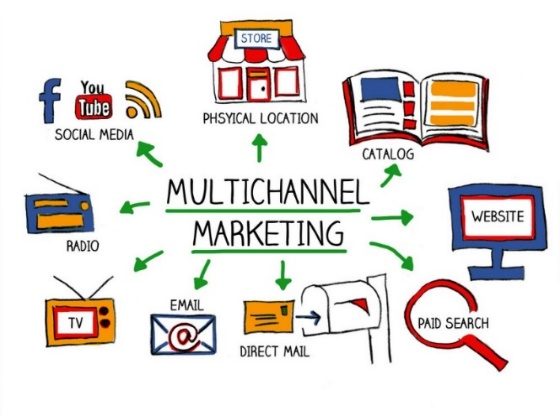 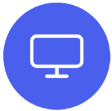 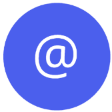 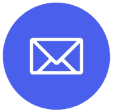 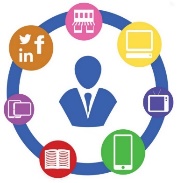 Campaign Media CombinationsResponse RatesConversion RatesPrint only6.26%7.08%Print and e-mail7.26%8.83%Print and  social media6.33%7.46%Print and mobile applications 5.65%6.42%Print, e-mail, social media and mobile applications7.49%9.21%